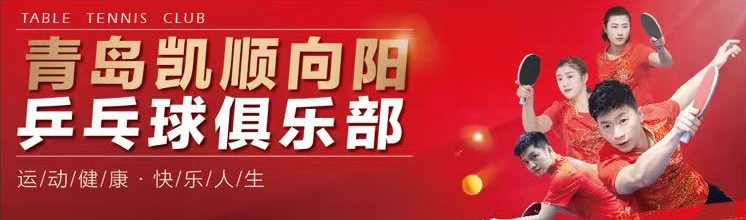 胶州市乒乓球运动协会成立暨“龙湖杯”团体比赛的通知一、主办单位：胶州市体育总会二、承办单位：胶州市乒乓球运动协会三、赞助单位：青岛龙湖置业拓展有限公司四、协办单位：青岛凯顺建设集团有限公司、青岛市胶州新城建设发展有限公司、青岛酒厂股份有限公司五、比赛时间、地点：（一）仲裁委员、裁判长、裁判员于2018年12月15日上午8：00前到新向阳广场三楼（凯顺向阳俱乐部）报到，8:30时活动准时开始；（二）各队参赛队员需在8:10前到达场地接受裁判员信息确认。六、参加单位：各镇、办事处；市直各部门、单位；驻胶各单位；各乒乓球俱乐部等均可组队参赛七、比赛项目：团体赛八、参加办法：（一）运动员资格为本市户籍或在胶州工作者均可报名参赛；（二）参赛人员报名、比赛时须携带第二代居民身份证等有效证件；（三）每队报名不超过4人，统一组队报名，运动员男女不限；（四）青岛龙湖置业拓展有限公司鼎力赞助，所有报名参赛队员均可领取正品“龙湖杯”短袖一件，所有参赛队员须着龙湖短袖衫参赛。九、报名方法：（一）各参赛单位按要求认真填写报名表，运动员姓名应与身份证上一致，以便制作参赛证；（二）报名方式：1.开球网报名：下载并登录“开球网”找到“比赛”，2018年12月15日青岛凯顺向阳乒乓球俱乐部报名即可；2.邮箱报名：将电子版报名表发至邮箱：18678908877@163.com；3.微信报名：个人组队或单位组队均可在微信上报名，微信名：胶州乒乓爱好者。在微信上接龙报名，以免造成遗漏；4.联系人：潘文海；联系电话：18678908877。（三）截止日期：2018年12月12日，逾期不予授理。十、竞赛方法：（一）比赛采用国家体育总局审定的最新乒乓球竞赛规则；（二）团体比赛采用“斯韦思林杯”的比赛方法。采用五局三胜制（五场单打）。一个队由3名运动员组成；（三）每场比赛为三局二胜制；（四）使用成人标准台，比赛用球为40+乒乓球。十一、录取名次与奖励：物质奖励（前六名）十二、免责声明：1.参加比赛的运动员都是具有完全行为能力人，如患有心脏病、高血压等心脑血管疾病者请自律并量力而行，由此造成的意外伤害事故，本赛事组委会不承担法律责任；2.如有人有意侵害他人或涉嫌违法犯罪行为，则不在上述免责范围内，损害人或违法者必须承担相应的法律责任，请大家提高自律能力和抗风险能力，免除一切不必要的后果。十三、未尽事宜，另行通知。本规程最终解释权归赛事组委会。                        胶州市体育总会                        2018年12月6日